   Homework 9/18-9/22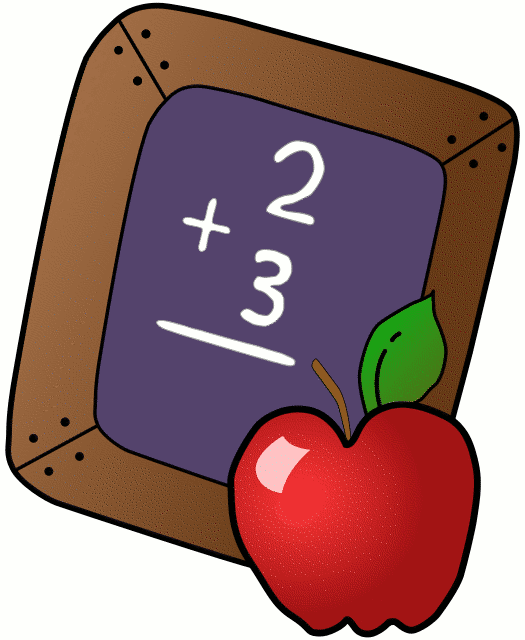 		          Mrs. Radcliffe’s  2nd GradeName_____________		      Week of: 9/18-9/22Weekly Behavior Log             Parent/Teacher Communication: ___________________________________________________________________________________ __________________________________________________________Parent Signature:_________________________________MondayTuesdayWednesdayThursdayMathReview pg. 12 Complete pg.15Study Guide Chapter 1Chapter 1 Test today ( No HW)Language ArtsRainbow WriteVocab CrosswordPractice Spelling. Test Tomorrow! ReligionMass is tomorrow morning!Spanish1C Due Tomorrow1D due next weekProjects/OtherSend in a paper bag with your child this week. How was my behavior today?Mon.Tues.Wed.Thurs.Fri.OutstandingGreat JobGood DayReady TO LearnThink About ItTeacher’s ChoiceParent Contact